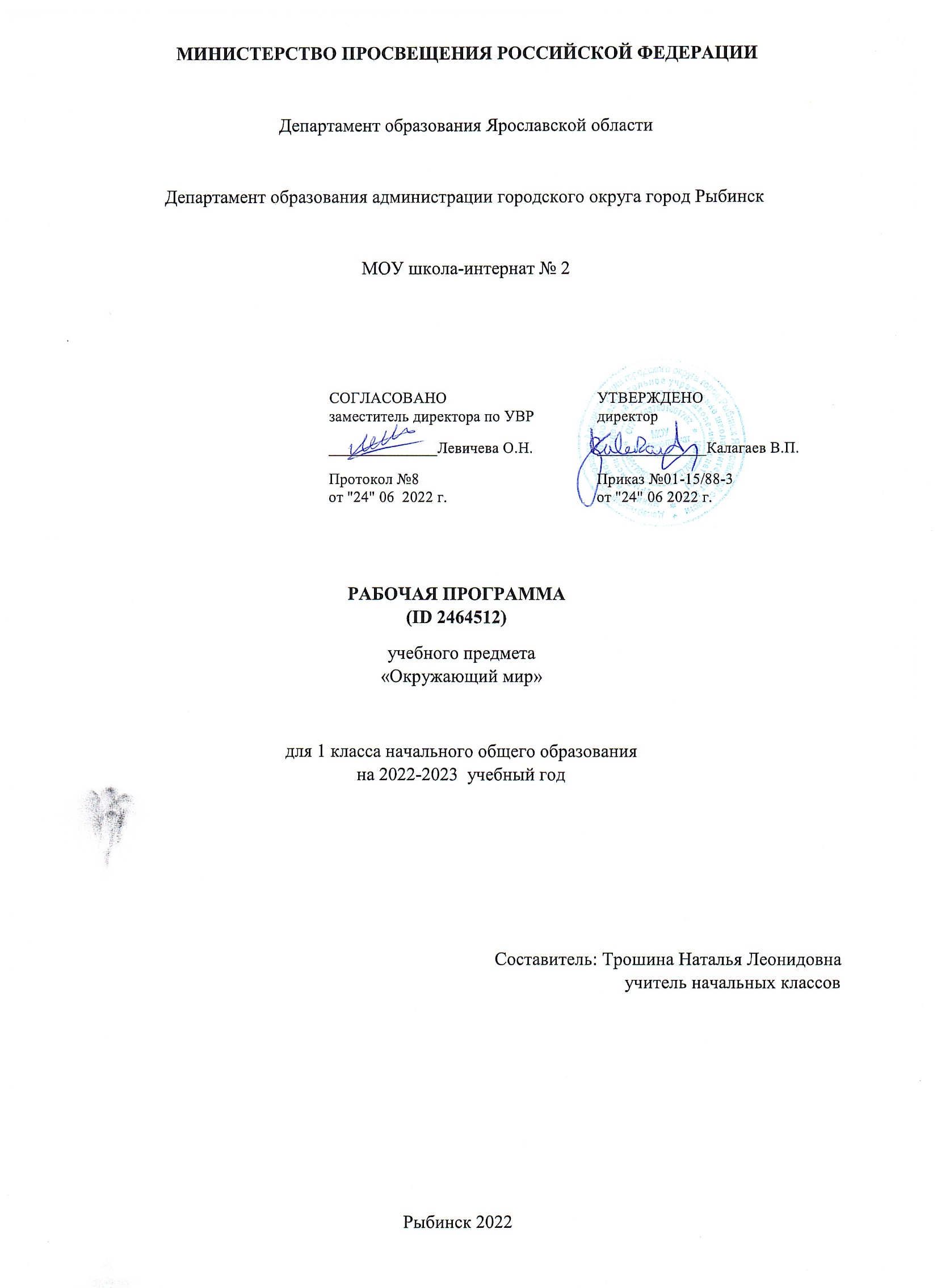 ПОЯСНИТЕЛЬНАЯ ЗАПИСКАПрограмма по учебному предмету «Окружающий мир» (предметная область «Обществознание и естествознание» («Окружающий мир») включает: пояснительную записку, содержание обучения, планируемые результаты освоения программы учебного предмета, тематическое планирование.Пояснительная записка отражает общие цели и задачи изучения предмета, характеристику психологических предпосылок к его изучению младшими школьниками; место в структуре учебного плана, а также подходы к отбору содержания, планируемым результатам и тематическому планированию.Содержание обучения раскрывает содержательные линии для обязательного изучения в 1 классе начальной школы. Содержание обучения в 1 классе завершатся перечнем универсальных учебных действий (УУД) — познавательных, коммуникативных и регулятивных, которые возможно формировать средствами учебного предмета «Окружающий мир» с учётом возрастных особенностей младших школьников. В первом классе предлагается пропедевтический уровень формирования УУД, поскольку становление универсальности действий на этом этапе обучения только начинается. С учётом того, что выполнение правил совместной деятельности строится на интеграции регулятивных (определенные волевые усилия, саморегуляция, самоконтроль, проявление терпения и доброжелательности при налаживании отношений) и коммуникативных (способность вербальными средствами устанавливать взаимоотношения) универсальных учебных действий, их перечень дан в специальном разделе — «Совместная деятельность».Планируемые результаты включают личностные, метапредметные результаты за период обучения, а также предметные достижения младшего школьника за первый год обучения в начальной школе. В тематическом планировании описывается программное содержание по всем разделам содержания обучения 1 класса, а также раскрываются методы и формы организации обучения и характеристика деятельностей, которые целесообразно использовать при изучении той или иной программной темы.Представлены также способы организации дифференцированного обучения.Рабочая программа по предмету «Окружающий мир» на уровне 1 класса начального общего образования составлена на основе требований к результатам освоения основной образовательной программы начального общего образования, представленных в Федеральном государственном образовательном стандарте начального общего образования, Примерной программы воспитания, а также с учётом историко-культурного  стандарта.Изучение предмета «Окружающий мир», интегрирующего знания о природе, предметном мире, обществе и взаимодействии людей в нём, соответствует потребностям и интересам детей младшего школьного возраста и направлено на достижение следующих целей:формирование целостного взгляда на мир, осознание места в нём человека на основе целостного взгляда на окружающий мир (природную и социальную среду обитания); освоение естественнонаучных, обществоведческих, нравственно этических понятий, представленных в содержании данного учебного предмета;развитие умений и навыков применять полученные знания в реальной учебной и жизненной практике, связанной как с поисково-исследовательской деятельностью (наблюдения, опыты, трудовая деятельность), так и с творческим использованием приобретённых знаний в речевой, изобразительной, художественной деятельности;духовно-нравственное развитие и воспитание личности гражданина России, понимание своей принадлежности к Российскому государству, определённому этносу; проявление уважения к истории, культуре, традициям народов РФ; освоение младшими школьниками мировогокультурного опыта по созданию общечеловеческих ценностей, законов и правил построения взаимоотношений в социуме; обогащение духовного богатства обучающихся;развитие способности ребёнка к социализации на основе принятия гуманистических норм жизни, приобретение опыта эмоционально-положительного отношения к природе в соответствии с экологическими нормами поведения; становление навыков повседневного проявления культуры общения, гуманного отношения к людям, уважительного отношения к их взглядам, мнению и индивидуальностиЦентральной идеей конструирования содержания и планируемых результатов обучения является раскрытие роли человека в природе и обществе, ознакомление с правилами поведения в среде обитания и освоение общечеловеческих ценностей взаимодействия в системах «Человек и природа»,«Человек и общество», «Человек и другие люди», «Человек и познание». Важнейшей составляющей всех указанных систем является содержание, усвоение которого гарантирует формирование у обучающихся навыков здорового и безопасного образа жизни на основе развивающейся способности предвидеть результаты своих поступков и оценки возникшей ситуации. Отбор содержания курса«Окружающий мир» осуществлён на основе следующих ведущих идей:раскрытие роли человека в природе и обществе;освоение общечеловеческих ценностей взаимодействия в системах «Человек и природа»,«Человек и общество», «Человек и другие люди», «Человек и его самость»,«Человек и познание».Общее число часов, отведённых на изучение курса «Окружающий мир» в 1 классе составляет 66 часов (два часа в неделю).СОДЕРЖАНИЕ УЧЕБНОГО ПРЕДМЕТАЧеловек				и					общество Школа. Школьные традиции и праздники. Адрес школы. Классный, школьный коллектив. Друзья, взаимоотношения	между   ними;	ценность	дружбы,	согласия,	взаимной	помощи.	Совместная деятельность с одноклассниками — учёба, игры, отдых. Рабочее место школьника: удобное размещение учебных материалов и учебного оборудования; поза; освещение рабочего места. Правилабезопасной работы на учебном месте. Режим труда и отдыха.Семья. Моя семья в прошлом и настоящем. Имена и фамилии членов семьи, их профессии. Взаимоотношения и взаимопомощь в семье. Совместный труд и отдых. Домашний адрес.Россия — наша Родина. Москва — столица России. Символы России (герб, флаг, гимн). Народы России. Первоначальные сведения о родном крае. Название своего населённого пункта (города, села), региона. Культурные объекты родного края. Ценность и красота рукотворного мира. Правила поведения в социуме.Человек	и	природа Природа — среда обитания человека. Природа и предметы, созданные человеком. Природные материалы. Бережное отношение к предметам, вещам, уход за ними. Неживая и живая природа. Наблюдение за погодой своего края. Погода и термометр. Определение температуры воздуха (воды) по термометру. Сезонные изменения в природе. Взаимосвязи между человеком и природой. Правиланравственного и безопасного поведения в природе.Растительный мир. Растения ближайшего окружения (узнавание, называние, краткое описание). Лиственные и хвойные растения. Дикорастущие и культурные растения. Части растения (называние, краткая характеристика значения для жизни растения): корень, стебель, лист, цветок, плод, семя. Комнатные растения, правила содержания и ухода.Мир животных Разные группы животных (звери, насекомые, птицы, рыбы и др. ). Домашние и дикие животные (различия в условиях жизни). Забота о домашних питомцах.Правила безопасной жизниПонимание необходимости соблюдения режима дня, правил здорового питания и личной гигиены. Правила безопасности в быту: пользование бытовыми электроприборами, газовыми плитами.Дорога от дома до школы. Правила безопасного поведения пешехода (дорожные знаки, дорожнаяразметка, дорожные сигналы).Безопасность в сети Интернет (электронный дневник и электронные ресурсы школы) в условиях контролируемого доступа в Интернет.Универсальные учебные действия (пропедевтический уровень)Познавательные универсальные учебные действия:сравнивать происходящие в природе изменения, наблюдать зависимость изменений в живой природе от состояния неживой природы;приводить примеры представителей разных групп животных (звери, насекомые, рыбы, птицы), называть главную особенность представителей одной группы (в пределах изученного);приводить примеры лиственных и хвойных растений, сравнивать их, устанавливать различия во внешнем виде.Работа с информацией:понимать, что информация может быть представлена в разной форме — текста, иллюстраций, видео, таблицы;соотносить иллюстрацию явления (объекта, предмета) с его названием.Коммуникативные универсальные учебные действия:в процессе учебного диалога слушать говорящего; отвечать на вопросы, дополнять ответы участников; уважительно от носиться к разным мнениям;воспроизводить названия своего населенного пункта, название страны, её столицы; воспроизводить наизусть слова гимна России;соотносить предметы декоративно-прикладного искусства с принадлежностью народу РФ, описывать предмет по предложенному плану;описывать по предложенному плану время года, передавать в рассказе своё отношение к природным явлениям;сравнивать домашних и диких животных, объяснять, чем они различаются.Регулятивные универсальные учебные действия:сравнивать организацию своей жизни с установленными правилами здорового образа жизни (выполнение режима, двигательная активность, закаливание, безопасность использования бытовых электроприборов);оценивать выполнение правил безопасного поведения на дорогах и улицах другими детьми, выполнять самооценку;анализировать предложенные ситуации: устанавливать нарушения режима дня, организации учебной работы; нарушения правил дорожного движения, правил пользования электро и газовыми приборами.Совместная деятельность:соблюдать правила общения в совместной деятельности: договариваться, справедливо распределять работу, определять нарушение правил взаимоотношений, при участии учителя устранять возникающие конфликты.ПЛАНИРУЕМЫЕ ОБРАЗОВАТЕЛЬНЫЕ РЕЗУЛЬТАТЫИзучение предмета "Окружающий мир" в 1 классе направлено на достижение обучающимися личностных, метапредметных и предметных результатов освоения учебного предмета.ЛИЧНОСТНЫЕ РЕЗУЛЬТАТЫЛичностные результаты изучения предмета «Окружающий мир» характеризуют готовность обучающихся руководствоваться традиционными российскими социокультурными и духовно- нравственными ценностями, принятыми в обществе правилами и нормами поведения и должны отражать приобретение первоначального опыта деятельности обучающихся, в части:Гражданско-патриотического воспитания:становление ценностного отношения к своей Родине — России; понимание особой роли многонациональной России в современном мире;осознание своей этнокультурной и российской гражданской идентичности, принадлежности к российскому народу, к своей национальной общности;сопричастность к прошлому, настоящему и будущему своей страны и родного края; проявление интереса к истории и многонациональной культуре своей страны, уважения к своему и другим народам;первоначальные представления о человеке как члене общества, осознание прав и ответственности человека как члена общества.Духовно-нравственного воспитания:проявление культуры общения, уважительного отношения к людям, их взглядам, признанию их индивидуальности;принятие существующих в обществе нравственно-этических норм поведения и правил межличностных отношений, которые строятся на проявлении гуманизма, сопереживания, уважения и доброжелательности;применение правил совместной деятельности, проявление способности договариваться, неприятие любых форм поведения, направленных на причинение физического и морального вреда другим людям.Эстетического воспитания:понимание особой роли России в развитии общемировой художественной культуры, проявление уважительного отношения, восприимчивости и интереса к разным видам искусства, традициям и творчеству своего и других народов;использование полученных знаний в продуктивной и преобразующей деятельности, в разных видах художественной деятельности.Физического воспитания, формирования культуры здоровья и эмоционального благополучия:соблюдение правил организации здорового и безопасного (для себя и других людей) образа жизни; выполнение правил безопасного поведении в окружающей среде (в том числе информационной);приобретение опыта эмоционального отношения к среде обитания, бережное отношение к физическому и психическому здоровью.Трудового воспитания:осознание ценности трудовой деятельности в жизни человека и общества, ответственное потребление и бережное отношение к результатам труда, навыки участия в различных видах трудовой деятельности, интерес к различным профессиям.Экологического воспитания:осознание роли человека в природе и обществе, принятие экологических норм поведения, бережного отношения к природе, неприятие действий, приносящих ей вред.Ценности научного познания:ориентация в деятельности на первоначальные представления о научной картине мира;осознание ценности познания, проявление познавательного интереса, активности, инициативности, любознательности и самостоятельности в обогащении своих знаний, в том числе с использованием различных информационных средств.МЕТАПРЕДМЕТНЫЕ РЕЗУЛЬТАТЫПознавательныеуниверсальные учебные действия:Базовые логические действия:понимать целостность окружающего мира (взаимосвязь природной и социальной среды обитания), проявлять способность ориентироваться в изменяющейся действительности;на основе наблюдений доступных объектов окружающего мира устанавливать связи и зависимости между объектами (часть — целое; причина — следствие; изменения во времени и в пространстве);сравнивать объекты окружающего мира, устанавливать основания для сравнения, устанавливать аналогии;объединять части объекта (объекты) по определённому признаку;определять существенный признак для классификации, классифицировать предложенные объекты;находить закономерности и противоречия в рассматриваемых фактах, данных и наблюдениях на основе предложенного алгоритма;выявлять недостаток информации для решения учебной (практической) задачи на основе предложенного алгоритмаБазовые исследовательские действия:проводить (по предложенному и самостоятельно составленному плану или выдвинутому предположению) наблюдения, несложные опыты; проявлять интерес к экспериментам, проводимым под руководством учителя;определять разницу между реальным и желательным состоянием объекта (ситуации) на основе предложенных вопросов;формулировать с помощью учителя цель предстоящей работы, прогнозировать возможное развитие процессов, событий и последствия в аналогичных или сходных ситуациях;моделировать ситуации на основе изученного материала о связях в природе (живая и неживая природа, цепи питания; природные зоны), а также в социуме (лента времени; поведение и егопоследствия; коллективный труд и его результаты и др. );проводить по предложенному плану опыт, несложное исследование по установлению особенностей объекта изучения и связей между объектами (часть — целое, причина — следствие);формулировать выводы и подкреплять их доказательствами на основе результатов проведённого наблюдения (опыта, измерения, исследования).Работа с информацией:использовать различные источники для поиска информации, выбирать источник получения информации с учётом учебной задачи;согласно заданному алгоритму находить в предложенном источнике информацию, представленную в явном виде;распознавать достоверную и недостоверную информацию самостоятельно или на основе предложенного учителем способа её проверки;находить и использовать для решения учебных задач текстовую, графическую, аудиовизуальную информацию;читать и интерпретировать графически представленную информацию (схему, таблицу, иллюстрацию);соблюдать правила информационной безопасности в условиях контролируемого доступа в Интернет (с помощью учителя);анализировать и создавать текстовую, видео, графическую, звуковую информацию в соответствии с учебной задачей;фиксировать полученные результаты в текстовой форме (отчёт, выступление, высказывание) и графическом виде (рисунок, схема, диаграмма).Коммуникативные универсальные учебные действия:в процессе диалогов задавать вопросы, высказывать суждения, оценивать выступления участников;признавать возможность существования разных точек зрения; корректно и аргументированно высказывать своё мнение; приводить доказательства своей правоты;соблюдать правила ведения диалога и дискуссии; проявлять уважительное отношение к собеседнику;использовать смысловое чтение для определения темы, главной мысли текста о природе, социальной жизни, взаимоотношениях и поступках людей;создавать устные и письменные тексты (описание, рассуждение, повествование);конструировать обобщения и выводы на основе полученных результатов наблюдений и опытной работы, подкреплять их доказательствами;находить ошибки и восстанавливать деформированный текст об изученных объектах и явлениях природы, событиях социальной жизни;готовить небольшие публичные выступления с возможной презентацией (текст, рисунки, фото, плакаты и др. ) к тексту выступления.Регулятивные универсальные учебные действия:Самоорганизация:планировать самостоятельно или с небольшой помощью учителя действия по решению учебной задачи;выстраивать последовательность выбранных действий и операций.Самоконтроль:осуществлять контроль процесса и результата своей деятельности;находить ошибки в своей работе и устанавливать их причины; корректировать свои действия при необходимости (с небольшой помощью учителя);предвидеть возможность возникновения трудностей и ошибок, предусматривать способы их предупреждения, в том числе в житейских ситуациях, опасных для здоровья и жизни.Самооценка:объективно оценивать результаты своей деятельности, соотносить свою оценку с оценкой учителя;оценивать целесообразность выбранных способов действия, при необходимости корректировать их.Совместная деятельность:понимать значение коллективной деятельности для успешного решения учебной (практической) задачи; активно участвовать в формулировании краткосрочных и долгосрочных целей совместной деятельности (на основе изученного материала по окружающему миру);коллективно строить действия по достижению общей цели: распределять роли, договариваться, обсуждать процесс и результат совместной работы;проявлять готовность руководить, выполнять поручения, подчиняться;выполнять правила совместной деятельности: справедливо распределять и оценивать работу каждого участника; считаться с наличием разных мнений; не допускать конфликтов, при их возникновении мирно разрешать без участия взрослого;ответственно выполнять свою часть работы.ПРЕДМЕТНЫЕ РЕЗУЛЬТАТЫК концу обучения в 1 классе обучающийся научится:называть себя и членов своей семьи по фамилии, имени, отчеству, профессии членов своей семьи, домашний адрес и адрес своей школы; проявлять уважение к семейным ценностям и традициям, соблюдать правила нравственного поведения в социуме и на природе;воспроизводить название своего населённого пункта, региона, страны;приводить примеры культурных объектов родного края, школьных традиций и праздников, традиций и ценностей своей семьи, профессий;различать объекты живой и неживой природы, объекты, созданные человеком, и природные материалы, части растений (корень, стебель, лист, цветок, плод, семя), группы животных(насекомые, рыбы, птицы, звери);описывать на основе опорных слов наиболее распространённые в родном крае дикорастущие и культурные растения, диких и домашних животных; сезонные явления в разные времена года; деревья, кустарники, травы; основные группы животных (насекомые, рыбы, птицы, звери); выделять их наиболее существенные признаки;применять правила ухода за комнатными растениями и домашними животными;проводить, соблюдая правила безопасного труда, несложные групповые и индивидуальные наблюдения (в том числе за сезонными изменениями в природе своей местности), измерения (в том числе вести счёт времени, измерять температуру воздуха) и опыты под руководством учителя;использовать для ответов на вопросы небольшие тексты о природе и обществе;оценивать ситуации, раскрывающие положительное и негативное отношение к природе; правила поведения в быту, в общественных местах;соблюдать правила безопасности на учебном месте школьника; во время наблюдений и опытов; безопасно пользоваться бытовыми электроприборами;соблюдать правила здорового питания и личной гигиены;соблюдать правила безопасного поведения пешехода;соблюдать правила безопасного поведения в природе;с помощью взрослых (учителя, родителей) пользоваться электронным дневником и электронными ресурсами школы.ТЕМАТИЧЕСКОЕ ПЛАНИРОВАНИЕпубликуются материалы по всем предметам и курсам для каждого класса начальной школы, официальные документы Министерства образования и науки РФhttp://school-collection.edu.ru Единая коллекция Цифровых образовательных Ресурсовhttp://www.uchportal.ru Все для учителя начальных классов на«Учительском портале»: уроки, презентации, контроль, тесты, планирование, программыhttp://school-collection.edu.ru Единая коллекция цифровых образовательных ресурсов. Отличная подборка для 1-11 классов. Особенно многоинтересного для себя найдут сторонники образовательной программы школа 2100http://nachalka.info Начальная школа. Очень красочные ЦОР по различным предметам начальной школы.http://www.openclass.ru Открытый класс. Все ресурсы размещены по предметным областям.http://www.classmag.ru Классный журнал. Сайт для учащихся при подготовки написания докладов и сообщений по окружающему миру.http://www.zavuch.info Завуч инфо. Проект включает разнообразные материалы по всем предметам.http://www.mat-reshka.com Мат-Решка предлагает ученику индивидуальную траекторию занятий, которая учитываетинтересы ребёнка, его сильные и слабые стороны. Тренажёр будет полезен как сильным учащимся, так и детям с особыми образовательными потребностями.http://www.solnet.ee Солнышко. Для учителей будут интересны материалы по подготовке предметных и тематических праздников, а также поорганизации внеклассной работы. http://nsc.1september.ru Материалы газеты«Начальная школа» издательства «Первое сентября»http://viki.rdf.ru Вики. Детские электронные книги и презентации. Здесь можно найти адреса сайтов с презентациями к урокамhttp://www.nachalka.com/photo Началка. В фотогалерее лежат иллюстрации к урокам для начальной школы, в кинозале – коллекция образовательных мультиков и слайд-шоу, в библиотеке собрано более 500 ссылок наразработки уроков для начальной школы, статьи, полезные сайтыhttp://bomoonlight.ru/azbuka Азбука в картинках и стихах для учеников 1-го класса.http://stranamasterov.ru «Страна Мастеров» Тематика сайта: прикладное творчество, мастерство во всех его проявлениях и окружающая среда. Материалы к урокам технологии.http://www.it-n.ru Здесь Вы найдете всевозможные материалы и ресурсы, касающиеся использования ИКТ в учебном процессе. Сообщество учителей начальной школы - «ИКТ в начальной школе»УЧЕБНО-МЕТОДИЧЕСКОЕ ОБЕСПЕЧЕНИЕ ОБРАЗОВАТЕЛЬНОГО ПРОЦЕССАОБЯЗАТЕЛЬНЫЕ УЧЕБНЫЕ МАТЕРИАЛЫ ДЛЯ УЧЕНИКАОкружающий мир (в 2 частях), 1 класс /Плешаков А.А., Акционерное общество«Издательство«Просвещение»; Введите свой вариант:МЕТОДИЧЕСКИЕ МАТЕРИАЛЫ ДЛЯ УЧИТЕЛЯ«Единое окно доступа к образовательным ресурсам»- http://windows.edu/ru«Единая коллекция цифровых образовательных ресурсов» - http://school-collektion.edu/ru«Федеральный центр информационных образовательных ресурсов» -http://fcior.edu.ru, http://eor.edu.ruКаталог образовательных ресурсов сети Интернет для школыhttp://katalog.iot.ru/ 5. Библиотека материалов для начальной школыhttp://www.nachalka.com/biblioteka 6. Mеtodkabinet.eu: информационно-методический кабинетhttp://www.metodkabinet.eu/ 7. Каталог образовательных ресурсов сети «Интернет» http://catalog.iot.ruРоссийский образовательный портал http://www.school.edu.ruПортал «Российское образование http://www.edu.ruЦИФРОВЫЕ ОБРАЗОВАТЕЛЬНЫЕ РЕСУРСЫ И РЕСУРСЫ СЕТИ ИНТЕРНЕТhttp://cat-gallery.narod.ru/kids - Ребятам о котятах. Для детей и родителей, которые очень любят кошек. https://laste.arvutikaitse.ee/rus/html/etusivu.htm - Сайт о безопасности в интернетеhttp://www.maciki.com - На сайте Вы найдете смешные детские песенки, старые добрые сказки,потешки и прибаутки, загадки, скороговорки, колыбельные песенки и еще много-много интересного.http://teremoc.ru/index.php - На сайте можно учиться, играть и веселиться, смотреть мультфильмы, разгадывать загадки и ребусы. В Теремке каждый ребенок найдет для себя что-то интересное и полезное.http://potomy.ru - Сайт, на котором можно найти множество ответов на разные детские вопросы: Где находится Луна днем? Что такое Северный полюс? Может ли вода течь в гору? Кто придумал свечку?На эти идругие вопросы ответ сайт для интересующихся Потому.ру.http://elementy.ru/email - Еще один интересный сайт, на котором любой ребенок, родитель и учитель сможет найти ответ на интересующий его вопрос.http://clow.ru - Познавательный портал: сайт про все и обо всем!Энциклопедические материалы для ребят и учителейhttp://GeoMan.ru – Географическая энциклопедия для школьников и их родителей. http://nation.geoman.ru – Страны и народы мира.http://animal.geoman.ru – Многообразный животный мир.http://www.apus.ru/site.xp - Еще один полезный сайт-энциклопедия о животных. http://bird.geoman.ru – Все о птицах.http://invertebrates.geoman.ru – Насекомые планеты Земля. http://www.laddition.com – Все тайны подводного мира. http://fish.geoman.ru - Рыбы.http://plant.geoman.ru – Все о растениях. http://forest.geoman.ru – Лесная энциклопедия. http://Historic.Ru – Всемирная история.http://www.bigpi.biysk.ru/encicl - Электронная энциклопедия "Мир вокруг нас".http://sad.zeleno.ru/?out=submit&first - Энциклопедия комнатных и садовых растений. http://ru.wikipedia.org - Википедия (свободная энциклопедия).http://www.n-shkola.ru Журнал «Начальная школа». Журнал «Начальная школа» является уникальным методическим пособием, универсальным по своему характе ру: в нем публикуются материалы по всем предметами курсам для каждого класса начальной школы, официальные документы Министерства образования и науки РФhttp://school-collection.edu.ru Единая коллекция Цифровых образовательных Ресурсов http://www.uchportal.ru Все для учителя начальных классов на «Учительском портале»: уроки, презентации, контроль, тесты, планирование, программыhttp://school-collection.edu.ru Единая коллекция цифровых образовательных ресурсов. Отличная подборка для 1-11 классов. Особенно много интересного для себя найдут сторонники образовательной программышкола 2100http://nachalka.info Начальная школа. Очень красочные ЦОР по различным предметам начальной школы.http://www.openclass.ru Открытый класс. Все ресурсы размещены по предметным областям. http://www.classmag.ru Классный журнал. Сайт для учащихся при подготовки написания докладов и сообщений по окружающему миру.http://www.zavuch.info Завуч инфо. Проект включает разнообразные материалы по всем предметам. http://www.mat-reshka.com Мат-Решка предлагает ученику индивидуальную траекторию занятий, которая учитывает интересы ребёнка, его сильные и слабые стороны. Тренажёр будет полезенкак сильным учащимся,так и детям с особыми образовательными потребностями.http://www.solnet.ee Солнышко. Для учителей будут интересны материалы по подготовке предметных и тематических праздников, а также по организа ции внеклассной работы.http://nsc.1september.ru Материалы газеты «Начальная школа» издательства «Первое сентября»http://viki.rdf.ru Вики. Детские электронные книги и презентации. Здесь можно найти адреса сайтов с презентациями к урокамhttp://www.nachalka.com/photo Началка. В фотогалерее лежат иллюстрации к урокам для начальной школы, в кинозале – коллекция образовательных мультиков и слайд-шоу, в библиотеке собрано более 500 ссылок наразработки уроков для начальной школы, статьи, полезные сайты http://bomoonlight.ru/azbuka Азбука в картинках и стихах для учеников 1-го класса.http://stranamasterov.ru «Страна Мастеров» Тематика сайта: прикладное творчество, мастерство во всех его проявлениях и окружающая среда. Материалы к урокам технологии.http://www.it-n.ru Здесь Вы найдете всевозможные материалы и ресурсы, касающиеся использования ИКТ в учебном процессе. Сообщество учителей начальной школы - «ИКТ в начальной школе»http://interneturok.ru Видеоуроки по основным предметам школьной программы.МАТЕРИАЛЬНО-ТЕХНИЧЕСКОЕ ОБЕСПЕЧЕНИЕ ОБРАЗОВАТЕЛЬНОГО ПРОЦЕССАУЧЕБНОЕ ОБОРУДОВАНИЕТаблицы к основным разделам грамматического материала, содержащегося в программе Наборы сюжетных (предметных) картинок в соответствии стематикойОБОРУДОВАНИЕ ДЛЯ ПРОВЕДЕНИЯ ЛАБОРАТОРНЫХ, ПРАКТИЧЕСКИХ РАБОТ, ДЕМОНСТРАЦИЙКлассная магнитная доска.Настенная доска с приспособлением для крепления картинок.КолонкиКомпьютерПроектор№ п/пНаименование разделов и тем программыКоличество часовКоличество часовКоличество часовДатаизученияВиды деятельностиВиды, формы контроляЭлектронные (цифровые) образовательные ресурсы№ п/пНаименование разделов и тем программывсегоконтрольные работыпрактические работыДатаизученияВиды деятельностиВиды, формы контроляЭлектронные (цифровые) образовательные ресурсыРаздел 1. Человек и общество.Раздел 1. Человек и общество.Раздел 1. Человек и общество.Раздел 1. Человек и общество.Раздел 1. Человек и общество.Раздел 1. Человек и общество.Раздел 1. Человек и общество.Раздел 1. Человек и общество.1.1.Школьные традиции ипраздники. Классный, школьный коллектив, совместная деятельность.2Экскурсия по школе, знакомство с помещениями; Обсуждение ситуаций по теме«Правила поведения в классе и в школе»; Беседа по теме «Как содержать рабочее место в порядке»;текущий; устный опрос;http://cat-gallery.narod.ru/kids - Ребятам о котятах. Для детей и родителей, которые очень любят кошек. https://laste.arvutikaitse.ee/rus/html/etusivu.htm -Сайт о безопасности в интернетеhttp://www.maciki.com - На сайте Вы найдете смешные детские песенки, старые добрые сказки, потешки и прибаутки, загадки, скороговорки, колыбельные песенки и еще много-много интересного.http://teremoc.ru/index.php - На сайте можно учиться, играть и веселиться, смотреть мультфильмы, разгадывать загадки и ребусы. В Теремке каждый ребенок найдет для себя что-то интересное и полезное.http://potomy.ru - Сайт, на котором можно найти множество ответов на разные детские вопросы: Где находится Луна днем? Что такое Северный полюс? Может ли вода течь в гору? Кто придумал свечку? На эти и другие вопросы ответ сайт для интересующихся Потому.ру.http://elementy.ru/email - Еще один интересный сайт, на котором любой ребенок, родитель и учитель сможет найти ответ на интересующий его вопрос.http://clow.ru - Познавательный портал: сайт про все и обо всем! Энциклопедические материалы для ребят и учителей http://GeoMan.ru –Географическая энциклопедия для школьников и их родителей.http://nation.geoman.ru – Страны и народы мира. http://animal.geoman.ru –Многообразный животный мир. http://www.apus.ru/site.xp - Еще один полезный сайт- энциклопедия о животных.http://bird.geoman.ru – Все о птицах. http://invertebrates.geoman.ru – Насекомые планеты Земля. http://www.laddition.com – Все тайны подводного мира. http://fish.geoman.ru -Рыбы.http://plant.geoman.ru – Все о растениях. http://forest.geoman.ru – Лесная энциклопедия. http://Historic.Ru – Всемирная история. http://www.bigpi.biysk.ru/encicl -Электронная энциклопедия "Мир вокруг нас". http://sad.zeleno.ru/?out=submit&first - Энциклопедия комнатных и садовых растений.http://ru.wikipedia.org - Википедия (свободная энциклопедия). http://www.n-shkola.ru Журнал «Начальная школа». Журнал«Начальная школа» является уникальным методическим пособием, универсальным по своему характеру: в нем1.2.Одноклассники, взаимоотношения между ними; ценность дружбы, взаимной помощи.1Экскурсия по школе, знакомство с помещениями; Обсуждение ситуаций по теме«Правила поведения в классе и в школе»; Беседа по теме «Как содержать рабочее место в порядке»;текущий; устный опрос;http://cat-gallery.narod.ru/kids - Ребятам о котятах. Для детей и родителей, которые очень любят кошек. https://laste.arvutikaitse.ee/rus/html/etusivu.htm -Сайт о безопасности в интернетеhttp://www.maciki.com - На сайте Вы найдете смешные детские песенки, старые добрые сказки, потешки и прибаутки, загадки, скороговорки, колыбельные песенки и еще много-много интересного.http://teremoc.ru/index.php - На сайте можно учиться, играть и веселиться, смотреть мультфильмы, разгадывать загадки и ребусы. В Теремке каждый ребенок найдет для себя что-то интересное и полезное.http://potomy.ru - Сайт, на котором можно найти множество ответов на разные детские вопросы: Где находится Луна днем? Что такое Северный полюс? Может ли вода течь в гору? Кто придумал свечку? На эти и другие вопросы ответ сайт для интересующихся Потому.ру.http://elementy.ru/email - Еще один интересный сайт, на котором любой ребенок, родитель и учитель сможет найти ответ на интересующий его вопрос.http://clow.ru - Познавательный портал: сайт про все и обо всем! Энциклопедические материалы для ребят и учителей http://GeoMan.ru –Географическая энциклопедия для школьников и их родителей.http://nation.geoman.ru – Страны и народы мира. http://animal.geoman.ru –Многообразный животный мир. http://www.apus.ru/site.xp - Еще один полезный сайт- энциклопедия о животных.http://bird.geoman.ru – Все о птицах. http://invertebrates.geoman.ru – Насекомые планеты Земля. http://www.laddition.com – Все тайны подводного мира. http://fish.geoman.ru -Рыбы.http://plant.geoman.ru – Все о растениях. http://forest.geoman.ru – Лесная энциклопедия. http://Historic.Ru – Всемирная история. http://www.bigpi.biysk.ru/encicl -Электронная энциклопедия "Мир вокруг нас". http://sad.zeleno.ru/?out=submit&first - Энциклопедия комнатных и садовых растений.http://ru.wikipedia.org - Википедия (свободная энциклопедия). http://www.n-shkola.ru Журнал «Начальная школа». Журнал«Начальная школа» является уникальным методическим пособием, универсальным по своему характеру: в нем1.3.Рабочее место школьника.Правила безопасной работы на учебном месте, режим труда и отдыха.2Экскурсия по школе, знакомство с помещениями; Обсуждение ситуаций по теме«Правила поведения в классе и в школе»; Беседа по теме «Как содержать рабочее место в порядке»;текущий; устный опрос;http://cat-gallery.narod.ru/kids - Ребятам о котятах. Для детей и родителей, которые очень любят кошек. https://laste.arvutikaitse.ee/rus/html/etusivu.htm -Сайт о безопасности в интернетеhttp://www.maciki.com - На сайте Вы найдете смешные детские песенки, старые добрые сказки, потешки и прибаутки, загадки, скороговорки, колыбельные песенки и еще много-много интересного.http://teremoc.ru/index.php - На сайте можно учиться, играть и веселиться, смотреть мультфильмы, разгадывать загадки и ребусы. В Теремке каждый ребенок найдет для себя что-то интересное и полезное.http://potomy.ru - Сайт, на котором можно найти множество ответов на разные детские вопросы: Где находится Луна днем? Что такое Северный полюс? Может ли вода течь в гору? Кто придумал свечку? На эти и другие вопросы ответ сайт для интересующихся Потому.ру.http://elementy.ru/email - Еще один интересный сайт, на котором любой ребенок, родитель и учитель сможет найти ответ на интересующий его вопрос.http://clow.ru - Познавательный портал: сайт про все и обо всем! Энциклопедические материалы для ребят и учителей http://GeoMan.ru –Географическая энциклопедия для школьников и их родителей.http://nation.geoman.ru – Страны и народы мира. http://animal.geoman.ru –Многообразный животный мир. http://www.apus.ru/site.xp - Еще один полезный сайт- энциклопедия о животных.http://bird.geoman.ru – Все о птицах. http://invertebrates.geoman.ru – Насекомые планеты Земля. http://www.laddition.com – Все тайны подводного мира. http://fish.geoman.ru -Рыбы.http://plant.geoman.ru – Все о растениях. http://forest.geoman.ru – Лесная энциклопедия. http://Historic.Ru – Всемирная история. http://www.bigpi.biysk.ru/encicl -Электронная энциклопедия "Мир вокруг нас". http://sad.zeleno.ru/?out=submit&first - Энциклопедия комнатных и садовых растений.http://ru.wikipedia.org - Википедия (свободная энциклопедия). http://www.n-shkola.ru Журнал «Начальная школа». Журнал«Начальная школа» является уникальным методическим пособием, универсальным по своему характеру: в нем1.4.Россия Москва — столица России. Народы России.2Просмотр и обсуждение иллюстраций, видеофрагментов и других материалов (по выбору) на темы «Москва — столица России», «Экскурсия поМоскве»;Экскурсии, целевые прогулки, просмотр иллюстраций,видеофрагментов и других материалов (по вы бору) на тему «Москва —столица России»;Экскурсии, целевые прогулки, просмотр иллюстраций,видеофрагментов и других материалов о родном крае, труде людей;Рассматривание и описание изделий народных промыслов родного края и народов России;Беседа по теме «Правила поведения в учрежденияхкультуры — в театре, музее, библиотеке»;текущий; устный опрос;http://cat-gallery.narod.ru/kids - Ребятам о котятах. Для детей и родителей, которые очень любят кошек. https://laste.arvutikaitse.ee/rus/html/etusivu.htm -Сайт о безопасности в интернетеhttp://www.maciki.com - На сайте Вы найдете смешные детские песенки, старые добрые сказки, потешки и прибаутки, загадки, скороговорки, колыбельные песенки и еще много-много интересного.http://teremoc.ru/index.php - На сайте можно учиться, играть и веселиться, смотреть мультфильмы, разгадывать загадки и ребусы. В Теремке каждый ребенок найдет для себя что-то интересное и полезное.http://potomy.ru - Сайт, на котором можно найти множество ответов на разные детские вопросы: Где находится Луна днем? Что такое Северный полюс? Может ли вода течь в гору? Кто придумал свечку? На эти и другие вопросы ответ сайт для интересующихся Потому.ру.http://elementy.ru/email - Еще один интересный сайт, на котором любой ребенок, родитель и учитель сможет найти ответ на интересующий его вопрос.http://clow.ru - Познавательный портал: сайт про все и обо всем! Энциклопедические материалы для ребят и учителей http://GeoMan.ru –Географическая энциклопедия для школьников и их родителей.http://nation.geoman.ru – Страны и народы мира. http://animal.geoman.ru –Многообразный животный мир. http://www.apus.ru/site.xp - Еще один полезный сайт- энциклопедия о животных.http://bird.geoman.ru – Все о птицах. http://invertebrates.geoman.ru – Насекомые планеты Земля. http://www.laddition.com – Все тайны подводного мира. http://fish.geoman.ru -Рыбы.http://plant.geoman.ru – Все о растениях. http://forest.geoman.ru – Лесная энциклопедия. http://Historic.Ru – Всемирная история. http://www.bigpi.biysk.ru/encicl -Электронная энциклопедия "Мир вокруг нас". http://sad.zeleno.ru/?out=submit&first - Энциклопедия комнатных и садовых растений.http://ru.wikipedia.org - Википедия (свободная энциклопедия). http://www.n-shkola.ru Журнал «Начальная школа». Журнал«Начальная школа» является уникальным методическим пособием, универсальным по своему характеру: в нем1.5.Первоначальные сведения о родном крае. Название своего населённого пункта (города,села), региона.1Просмотр и обсуждение иллюстраций, видеофрагментов и других материалов (по выбору) на темы «Москва — столица России», «Экскурсия поМоскве»;Экскурсии, целевые прогулки, просмотр иллюстраций,видеофрагментов и других материалов (по вы бору) на тему «Москва —столица России»;Экскурсии, целевые прогулки, просмотр иллюстраций,видеофрагментов и других материалов о родном крае, труде людей;Рассматривание и описание изделий народных промыслов родного края и народов России;Беседа по теме «Правила поведения в учрежденияхкультуры — в театре, музее, библиотеке»;текущий; устный опрос;http://cat-gallery.narod.ru/kids - Ребятам о котятах. Для детей и родителей, которые очень любят кошек. https://laste.arvutikaitse.ee/rus/html/etusivu.htm -Сайт о безопасности в интернетеhttp://www.maciki.com - На сайте Вы найдете смешные детские песенки, старые добрые сказки, потешки и прибаутки, загадки, скороговорки, колыбельные песенки и еще много-много интересного.http://teremoc.ru/index.php - На сайте можно учиться, играть и веселиться, смотреть мультфильмы, разгадывать загадки и ребусы. В Теремке каждый ребенок найдет для себя что-то интересное и полезное.http://potomy.ru - Сайт, на котором можно найти множество ответов на разные детские вопросы: Где находится Луна днем? Что такое Северный полюс? Может ли вода течь в гору? Кто придумал свечку? На эти и другие вопросы ответ сайт для интересующихся Потому.ру.http://elementy.ru/email - Еще один интересный сайт, на котором любой ребенок, родитель и учитель сможет найти ответ на интересующий его вопрос.http://clow.ru - Познавательный портал: сайт про все и обо всем! Энциклопедические материалы для ребят и учителей http://GeoMan.ru –Географическая энциклопедия для школьников и их родителей.http://nation.geoman.ru – Страны и народы мира. http://animal.geoman.ru –Многообразный животный мир. http://www.apus.ru/site.xp - Еще один полезный сайт- энциклопедия о животных.http://bird.geoman.ru – Все о птицах. http://invertebrates.geoman.ru – Насекомые планеты Земля. http://www.laddition.com – Все тайны подводного мира. http://fish.geoman.ru -Рыбы.http://plant.geoman.ru – Все о растениях. http://forest.geoman.ru – Лесная энциклопедия. http://Historic.Ru – Всемирная история. http://www.bigpi.biysk.ru/encicl -Электронная энциклопедия "Мир вокруг нас". http://sad.zeleno.ru/?out=submit&first - Энциклопедия комнатных и садовых растений.http://ru.wikipedia.org - Википедия (свободная энциклопедия). http://www.n-shkola.ru Журнал «Начальная школа». Журнал«Начальная школа» является уникальным методическим пособием, универсальным по своему характеру: в нем1.6.Культурные объекты родного края. Труд людей. Ценность и красота рукотворного мира.2Просмотр и обсуждение иллюстраций, видеофрагментов и других материалов (по выбору) на темы «Москва — столица России», «Экскурсия поМоскве»;Экскурсии, целевые прогулки, просмотр иллюстраций,видеофрагментов и других материалов (по вы бору) на тему «Москва —столица России»;Экскурсии, целевые прогулки, просмотр иллюстраций,видеофрагментов и других материалов о родном крае, труде людей;Рассматривание и описание изделий народных промыслов родного края и народов России;Беседа по теме «Правила поведения в учрежденияхкультуры — в театре, музее, библиотеке»;текущий; устный опрос;http://cat-gallery.narod.ru/kids - Ребятам о котятах. Для детей и родителей, которые очень любят кошек. https://laste.arvutikaitse.ee/rus/html/etusivu.htm -Сайт о безопасности в интернетеhttp://www.maciki.com - На сайте Вы найдете смешные детские песенки, старые добрые сказки, потешки и прибаутки, загадки, скороговорки, колыбельные песенки и еще много-много интересного.http://teremoc.ru/index.php - На сайте можно учиться, играть и веселиться, смотреть мультфильмы, разгадывать загадки и ребусы. В Теремке каждый ребенок найдет для себя что-то интересное и полезное.http://potomy.ru - Сайт, на котором можно найти множество ответов на разные детские вопросы: Где находится Луна днем? Что такое Северный полюс? Может ли вода течь в гору? Кто придумал свечку? На эти и другие вопросы ответ сайт для интересующихся Потому.ру.http://elementy.ru/email - Еще один интересный сайт, на котором любой ребенок, родитель и учитель сможет найти ответ на интересующий его вопрос.http://clow.ru - Познавательный портал: сайт про все и обо всем! Энциклопедические материалы для ребят и учителей http://GeoMan.ru –Географическая энциклопедия для школьников и их родителей.http://nation.geoman.ru – Страны и народы мира. http://animal.geoman.ru –Многообразный животный мир. http://www.apus.ru/site.xp - Еще один полезный сайт- энциклопедия о животных.http://bird.geoman.ru – Все о птицах. http://invertebrates.geoman.ru – Насекомые планеты Земля. http://www.laddition.com – Все тайны подводного мира. http://fish.geoman.ru -Рыбы.http://plant.geoman.ru – Все о растениях. http://forest.geoman.ru – Лесная энциклопедия. http://Historic.Ru – Всемирная история. http://www.bigpi.biysk.ru/encicl -Электронная энциклопедия "Мир вокруг нас". http://sad.zeleno.ru/?out=submit&first - Энциклопедия комнатных и садовых растений.http://ru.wikipedia.org - Википедия (свободная энциклопедия). http://www.n-shkola.ru Журнал «Начальная школа». Журнал«Начальная школа» является уникальным методическим пособием, универсальным по своему характеру: в нем1.7.Правила поведения в социуме.2Просмотр и обсуждение иллюстраций, видеофрагментов и других материалов (по выбору) на темы «Москва — столица России», «Экскурсия поМоскве»;Экскурсии, целевые прогулки, просмотр иллюстраций,видеофрагментов и других материалов (по вы бору) на тему «Москва —столица России»;Экскурсии, целевые прогулки, просмотр иллюстраций,видеофрагментов и других материалов о родном крае, труде людей;Рассматривание и описание изделий народных промыслов родного края и народов России;Беседа по теме «Правила поведения в учрежденияхкультуры — в театре, музее, библиотеке»;текущий; устный опрос;http://cat-gallery.narod.ru/kids - Ребятам о котятах. Для детей и родителей, которые очень любят кошек. https://laste.arvutikaitse.ee/rus/html/etusivu.htm -Сайт о безопасности в интернетеhttp://www.maciki.com - На сайте Вы найдете смешные детские песенки, старые добрые сказки, потешки и прибаутки, загадки, скороговорки, колыбельные песенки и еще много-много интересного.http://teremoc.ru/index.php - На сайте можно учиться, играть и веселиться, смотреть мультфильмы, разгадывать загадки и ребусы. В Теремке каждый ребенок найдет для себя что-то интересное и полезное.http://potomy.ru - Сайт, на котором можно найти множество ответов на разные детские вопросы: Где находится Луна днем? Что такое Северный полюс? Может ли вода течь в гору? Кто придумал свечку? На эти и другие вопросы ответ сайт для интересующихся Потому.ру.http://elementy.ru/email - Еще один интересный сайт, на котором любой ребенок, родитель и учитель сможет найти ответ на интересующий его вопрос.http://clow.ru - Познавательный портал: сайт про все и обо всем! Энциклопедические материалы для ребят и учителей http://GeoMan.ru –Географическая энциклопедия для школьников и их родителей.http://nation.geoman.ru – Страны и народы мира. http://animal.geoman.ru –Многообразный животный мир. http://www.apus.ru/site.xp - Еще один полезный сайт- энциклопедия о животных.http://bird.geoman.ru – Все о птицах. http://invertebrates.geoman.ru – Насекомые планеты Земля. http://www.laddition.com – Все тайны подводного мира. http://fish.geoman.ru -Рыбы.http://plant.geoman.ru – Все о растениях. http://forest.geoman.ru – Лесная энциклопедия. http://Historic.Ru – Всемирная история. http://www.bigpi.biysk.ru/encicl -Электронная энциклопедия "Мир вокруг нас". http://sad.zeleno.ru/?out=submit&first - Энциклопедия комнатных и садовых растений.http://ru.wikipedia.org - Википедия (свободная энциклопедия). http://www.n-shkola.ru Журнал «Начальная школа». Журнал«Начальная школа» является уникальным методическим пособием, универсальным по своему характеру: в нем1.8.Моя семья в прошлом и настоящем. Имена и фамилии членов семьи, их профессии.2Работа с иллюстративнымматериалом: рассматривание фото, репродукций на тему «Семья»;Учебный диалог по теме «Что такое семья»; Рассказы детей по теме «Как наша семья проводит свободное время»;текущий; устный опрос;http://cat-gallery.narod.ru/kids - Ребятам о котятах. Для детей и родителей, которые очень любят кошек. https://laste.arvutikaitse.ee/rus/html/etusivu.htm -Сайт о безопасности в интернетеhttp://www.maciki.com - На сайте Вы найдете смешные детские песенки, старые добрые сказки, потешки и прибаутки, загадки, скороговорки, колыбельные песенки и еще много-много интересного.http://teremoc.ru/index.php - На сайте можно учиться, играть и веселиться, смотреть мультфильмы, разгадывать загадки и ребусы. В Теремке каждый ребенок найдет для себя что-то интересное и полезное.http://potomy.ru - Сайт, на котором можно найти множество ответов на разные детские вопросы: Где находится Луна днем? Что такое Северный полюс? Может ли вода течь в гору? Кто придумал свечку? На эти и другие вопросы ответ сайт для интересующихся Потому.ру.http://elementy.ru/email - Еще один интересный сайт, на котором любой ребенок, родитель и учитель сможет найти ответ на интересующий его вопрос.http://clow.ru - Познавательный портал: сайт про все и обо всем! Энциклопедические материалы для ребят и учителей http://GeoMan.ru –Географическая энциклопедия для школьников и их родителей.http://nation.geoman.ru – Страны и народы мира. http://animal.geoman.ru –Многообразный животный мир. http://www.apus.ru/site.xp - Еще один полезный сайт- энциклопедия о животных.http://bird.geoman.ru – Все о птицах. http://invertebrates.geoman.ru – Насекомые планеты Земля. http://www.laddition.com – Все тайны подводного мира. http://fish.geoman.ru -Рыбы.http://plant.geoman.ru – Все о растениях. http://forest.geoman.ru – Лесная энциклопедия. http://Historic.Ru – Всемирная история. http://www.bigpi.biysk.ru/encicl -Электронная энциклопедия "Мир вокруг нас". http://sad.zeleno.ru/?out=submit&first - Энциклопедия комнатных и садовых растений.http://ru.wikipedia.org - Википедия (свободная энциклопедия). http://www.n-shkola.ru Журнал «Начальная школа». Журнал«Начальная школа» является уникальным методическим пособием, универсальным по своему характеру: в нем1.9.Взаимоотношения и взаимопомощь в семье. Совместный труд и отдых.1Работа с иллюстративнымматериалом: рассматривание фото, репродукций на тему «Семья»;Учебный диалог по теме «Что такое семья»; Рассказы детей по теме «Как наша семья проводит свободное время»;текущий; устный опрос;http://cat-gallery.narod.ru/kids - Ребятам о котятах. Для детей и родителей, которые очень любят кошек. https://laste.arvutikaitse.ee/rus/html/etusivu.htm -Сайт о безопасности в интернетеhttp://www.maciki.com - На сайте Вы найдете смешные детские песенки, старые добрые сказки, потешки и прибаутки, загадки, скороговорки, колыбельные песенки и еще много-много интересного.http://teremoc.ru/index.php - На сайте можно учиться, играть и веселиться, смотреть мультфильмы, разгадывать загадки и ребусы. В Теремке каждый ребенок найдет для себя что-то интересное и полезное.http://potomy.ru - Сайт, на котором можно найти множество ответов на разные детские вопросы: Где находится Луна днем? Что такое Северный полюс? Может ли вода течь в гору? Кто придумал свечку? На эти и другие вопросы ответ сайт для интересующихся Потому.ру.http://elementy.ru/email - Еще один интересный сайт, на котором любой ребенок, родитель и учитель сможет найти ответ на интересующий его вопрос.http://clow.ru - Познавательный портал: сайт про все и обо всем! Энциклопедические материалы для ребят и учителей http://GeoMan.ru –Географическая энциклопедия для школьников и их родителей.http://nation.geoman.ru – Страны и народы мира. http://animal.geoman.ru –Многообразный животный мир. http://www.apus.ru/site.xp - Еще один полезный сайт- энциклопедия о животных.http://bird.geoman.ru – Все о птицах. http://invertebrates.geoman.ru – Насекомые планеты Земля. http://www.laddition.com – Все тайны подводного мира. http://fish.geoman.ru -Рыбы.http://plant.geoman.ru – Все о растениях. http://forest.geoman.ru – Лесная энциклопедия. http://Historic.Ru – Всемирная история. http://www.bigpi.biysk.ru/encicl -Электронная энциклопедия "Мир вокруг нас". http://sad.zeleno.ru/?out=submit&first - Энциклопедия комнатных и садовых растений.http://ru.wikipedia.org - Википедия (свободная энциклопедия). http://www.n-shkola.ru Журнал «Начальная школа». Журнал«Начальная школа» является уникальным методическим пособием, универсальным по своему характеру: в нем1.10.Домашний адрес.1Работа с иллюстративнымматериалом: рассматривание фото, репродукций на тему «Семья»;Учебный диалог по теме «Что такое семья»; Рассказы детей по теме «Как наша семья проводит свободное время»;текущий; устный опрос;http://cat-gallery.narod.ru/kids - Ребятам о котятах. Для детей и родителей, которые очень любят кошек. https://laste.arvutikaitse.ee/rus/html/etusivu.htm -Сайт о безопасности в интернетеhttp://www.maciki.com - На сайте Вы найдете смешные детские песенки, старые добрые сказки, потешки и прибаутки, загадки, скороговорки, колыбельные песенки и еще много-много интересного.http://teremoc.ru/index.php - На сайте можно учиться, играть и веселиться, смотреть мультфильмы, разгадывать загадки и ребусы. В Теремке каждый ребенок найдет для себя что-то интересное и полезное.http://potomy.ru - Сайт, на котором можно найти множество ответов на разные детские вопросы: Где находится Луна днем? Что такое Северный полюс? Может ли вода течь в гору? Кто придумал свечку? На эти и другие вопросы ответ сайт для интересующихся Потому.ру.http://elementy.ru/email - Еще один интересный сайт, на котором любой ребенок, родитель и учитель сможет найти ответ на интересующий его вопрос.http://clow.ru - Познавательный портал: сайт про все и обо всем! Энциклопедические материалы для ребят и учителей http://GeoMan.ru –Географическая энциклопедия для школьников и их родителей.http://nation.geoman.ru – Страны и народы мира. http://animal.geoman.ru –Многообразный животный мир. http://www.apus.ru/site.xp - Еще один полезный сайт- энциклопедия о животных.http://bird.geoman.ru – Все о птицах. http://invertebrates.geoman.ru – Насекомые планеты Земля. http://www.laddition.com – Все тайны подводного мира. http://fish.geoman.ru -Рыбы.http://plant.geoman.ru – Все о растениях. http://forest.geoman.ru – Лесная энциклопедия. http://Historic.Ru – Всемирная история. http://www.bigpi.biysk.ru/encicl -Электронная энциклопедия "Мир вокруг нас". http://sad.zeleno.ru/?out=submit&first - Энциклопедия комнатных и садовых растений.http://ru.wikipedia.org - Википедия (свободная энциклопедия). http://www.n-shkola.ru Журнал «Начальная школа». Журнал«Начальная школа» является уникальным методическим пособием, универсальным по своему характеру: в немИтого по разделуИтого по разделу16http://cat-gallery.narod.ru/kids - Ребятам о котятах. Для детей и родителей, которые очень любят кошек. https://laste.arvutikaitse.ee/rus/html/etusivu.htm -Сайт о безопасности в интернетеhttp://www.maciki.com - На сайте Вы найдете смешные детские песенки, старые добрые сказки, потешки и прибаутки, загадки, скороговорки, колыбельные песенки и еще много-много интересного.http://teremoc.ru/index.php - На сайте можно учиться, играть и веселиться, смотреть мультфильмы, разгадывать загадки и ребусы. В Теремке каждый ребенок найдет для себя что-то интересное и полезное.http://potomy.ru - Сайт, на котором можно найти множество ответов на разные детские вопросы: Где находится Луна днем? Что такое Северный полюс? Может ли вода течь в гору? Кто придумал свечку? На эти и другие вопросы ответ сайт для интересующихся Потому.ру.http://elementy.ru/email - Еще один интересный сайт, на котором любой ребенок, родитель и учитель сможет найти ответ на интересующий его вопрос.http://clow.ru - Познавательный портал: сайт про все и обо всем! Энциклопедические материалы для ребят и учителей http://GeoMan.ru –Географическая энциклопедия для школьников и их родителей.http://nation.geoman.ru – Страны и народы мира. http://animal.geoman.ru –Многообразный животный мир. http://www.apus.ru/site.xp - Еще один полезный сайт- энциклопедия о животных.http://bird.geoman.ru – Все о птицах. http://invertebrates.geoman.ru – Насекомые планеты Земля. http://www.laddition.com – Все тайны подводного мира. http://fish.geoman.ru -Рыбы.http://plant.geoman.ru – Все о растениях. http://forest.geoman.ru – Лесная энциклопедия. http://Historic.Ru – Всемирная история. http://www.bigpi.biysk.ru/encicl -Электронная энциклопедия "Мир вокруг нас". http://sad.zeleno.ru/?out=submit&first - Энциклопедия комнатных и садовых растений.http://ru.wikipedia.org - Википедия (свободная энциклопедия). http://www.n-shkola.ru Журнал «Начальная школа». Журнал«Начальная школа» является уникальным методическим пособием, универсальным по своему характеру: в немРаздел 2. Человек и природа.Раздел 2. Человек и природа.Раздел 2. Человек и природа.Раздел 2. Человек и природа.Раздел 2. Человек и природа.Раздел 2. Человек и природа.Раздел 2. Человек и природа.Раздел 2. Человек и природа.http://cat-gallery.narod.ru/kids - Ребятам о котятах. Для детей и родителей, которые очень любят кошек. https://laste.arvutikaitse.ee/rus/html/etusivu.htm -Сайт о безопасности в интернетеhttp://www.maciki.com - На сайте Вы найдете смешные детские песенки, старые добрые сказки, потешки и прибаутки, загадки, скороговорки, колыбельные песенки и еще много-много интересного.http://teremoc.ru/index.php - На сайте можно учиться, играть и веселиться, смотреть мультфильмы, разгадывать загадки и ребусы. В Теремке каждый ребенок найдет для себя что-то интересное и полезное.http://potomy.ru - Сайт, на котором можно найти множество ответов на разные детские вопросы: Где находится Луна днем? Что такое Северный полюс? Может ли вода течь в гору? Кто придумал свечку? На эти и другие вопросы ответ сайт для интересующихся Потому.ру.http://elementy.ru/email - Еще один интересный сайт, на котором любой ребенок, родитель и учитель сможет найти ответ на интересующий его вопрос.http://clow.ru - Познавательный портал: сайт про все и обо всем! Энциклопедические материалы для ребят и учителей http://GeoMan.ru –Географическая энциклопедия для школьников и их родителей.http://nation.geoman.ru – Страны и народы мира. http://animal.geoman.ru –Многообразный животный мир. http://www.apus.ru/site.xp - Еще один полезный сайт- энциклопедия о животных.http://bird.geoman.ru – Все о птицах. http://invertebrates.geoman.ru – Насекомые планеты Земля. http://www.laddition.com – Все тайны подводного мира. http://fish.geoman.ru -Рыбы.http://plant.geoman.ru – Все о растениях. http://forest.geoman.ru – Лесная энциклопедия. http://Historic.Ru – Всемирная история. http://www.bigpi.biysk.ru/encicl -Электронная энциклопедия "Мир вокруг нас". http://sad.zeleno.ru/?out=submit&first - Энциклопедия комнатных и садовых растений.http://ru.wikipedia.org - Википедия (свободная энциклопедия). http://www.n-shkola.ru Журнал «Начальная школа». Журнал«Начальная школа» является уникальным методическим пособием, универсальным по своему характеру: в нем3.3.Дорога от дома до школы. Правила безопасного поведения пешехода (дорожные знаки, дорожная разметка, дорожные сигналы).2текущий; устный опрос;http://interneturok.ru Видеоуроки по основным предметам школьной программы.3.4.Безопасность в сети Интернет (электронный дневник и электронные ресурсы школы) в условиях контролируемого доступа в Интернет.2текущий; устный опрос;http://interneturok.ru Видеоуроки по основным предметам школьной программы.Итого по разделуИтого по разделу7http://interneturok.ru Видеоуроки по основным предметам школьной программы.Резервное времяРезервное время6http://interneturok.ru Видеоуроки по основным предметам школьной программы.ОБЩЕЕ КОЛИЧЕСТВО ЧАСОВ ПООБЩЕЕ КОЛИЧЕСТВО ЧАСОВ ПО6600http://interneturok.ru Видеоуроки по основным предметам школьной программы.